Najlepsze książki kryminalne — lista rekomendacjiObecnie mamy do wyboru tak dużo powieści kryminalnych, że można się pogubić przy wyborze kolejnej pozycji. Oferujemy listę <strong>najlepszych książek kryminalnych</strong>!Najlepsze książki kryminalneLiteratura kryminalna fascynuje czytelników od bardzo dawna: pierwsze wątki kryminalne można dostrzec już w księdze tysiąca i jednej nocy. Do rozkwitu tego gatunku doszło w XIX wieku, a obecnie jest dostępnych tak dużo powieści kryminalnych, że można pogubić się w wyborze. Z tego artykułu dowiesz się o najlepszych książkach kryminalnych!Kilka słów o powieści kryminalnejZanim przejdziemy do zestawienia najlepszych książek kryminalnych, powiedzmy coś o samym gatunku. Za twórcę współczesnego kryminału uznajemy Edgara Allana Poe, a popularność mu przyniosły tacy mistrzowie suspensu jak Arthur Conan Doyle czy Agata Christie. Obecnie ten gatunek jest jednym z najczęściej czytanych, a w księgarniach nie brakuje serii kryminalnych, każda kolejna część których trafia na listę światowych bestsellerów. W poniższym zestawieniu są uwzględnione właśnie takie serie.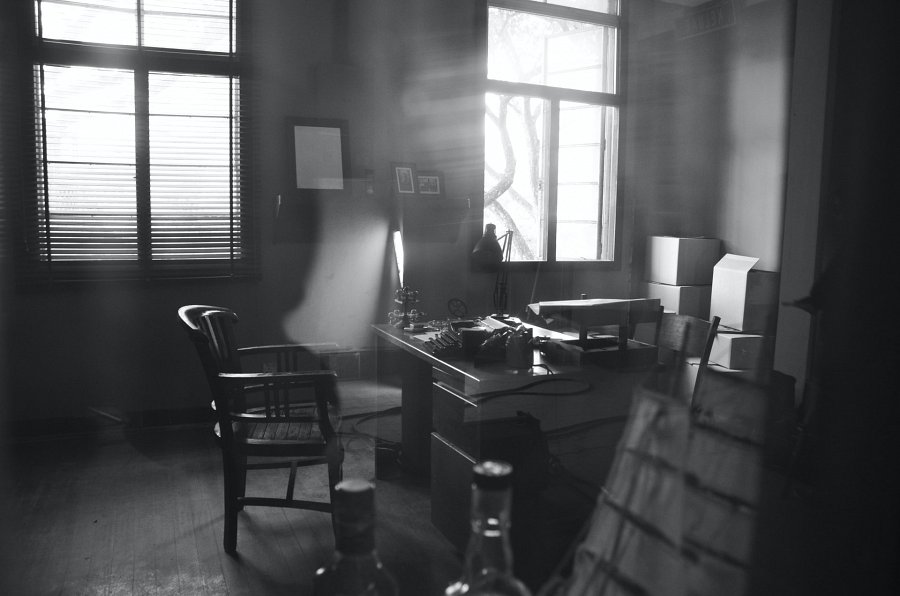 Najlepsze książki kryminalneW zestawieniu znalazły się najlepsze książki kryminalne zarówno zagranicznych, jak i polskich pisarzy. Niektóre klimatycznie odnoszą się do klasyków gatunku, inne szukają nowego podejścia do tematu. Lista została oparta na opinii redakcji księgarni Woblink:l Marek Krajewski: seria o Eberhardzie Mockul Jo Nesbø: seria Harrym Hole'ul Camilla Lackberg: seria Fjallbackal Stieg Larsson i David Lagercrantz: seria Millenniuml Remigiusz Mróz: seria o Joannie Chyłcel Katarzyna Puzyńska: seria Policjanci z Lipowal Robert Małecki: seria o Bernardzie Grossiel Jørn Lier Horst: seria o Williamie Wistingu